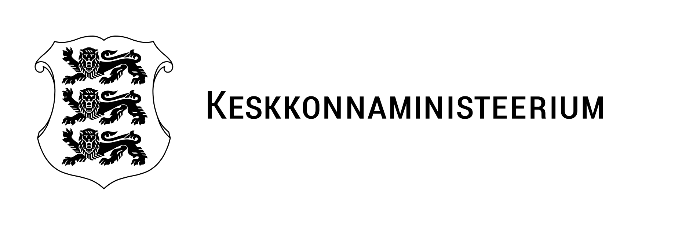 Perioodi 2014–2020 struktuuritoetuse seaduse § 16 lõike 1 alusel:Kinnitan toetuse andmise tingimused ja korra meetme tegevuse 7.2.3 “Kuivendatud, ammendatud ja hüljatud turbaalade korrastamine“ elluviimiseks aastateks 2014-2021 (lisa 1).Kinnitan meetme tegevuse 77.2.3 “Kuivendatud, ammendatud ja hüljatud turbaalade korrastamine“  tegevuskava ja eelarve aastateks 2016-2023 (lisa 2).Volitan Riigimetsa Majandamise Keskust täitma tegevuste elluviija ülesandeid.Käskkirja saab vaidlustada 30 päeva jooksul arvates selle teatavakstegemisest esitades vaide Keskkonnaministeeriumile haldusmenetluse seaduses sätestatud korras, arvestades perioodi             2014-2020 struktuuritoetuste seaduse §-i 51.(allkirjastatud digitaalselt)Saata: Rahandusministeerium; SA Keskkonnainvesteeringute KeskusKÄSKKIRITallinn7.07.2016 nr 